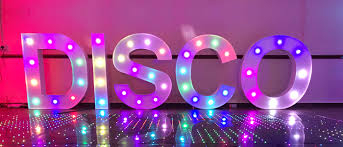 St Cecilia’s Annual Disco will be held on Friday 22nd March in the school hall.This year the theme is hair accessories, so get as creative as you like (or a headband, hat or bandanna will fit the bill)Times:  	3:45pm to 4:45pm (foundation to year 2*)         5:00pm to 6:15pm (years 3 to 6)*The junior year levels can remain at school. Children will be able to get changed into their disco outfits in their classrooms. Parents of junior students, please collect your child as normal and escort them straight to the hall. Please pack your child’s casual disco clothes and hair accessory in a named plastic bag in their school bag.Cost: $7 per child includes pizza, prizes and an icy pole. Please pay via CDF and advise of any dietary requirements by Friday 15th March.Contact: if you have any questions or importantly if you are able to help us out at the disco, please contact either: Sasha Nettle - sasha.nettle@gpt.com.auEmily Manley - emilyjanemanley@gmail.com